
360 Degree Feedback Survey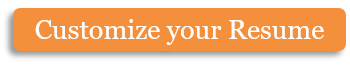 Please check the box for each attribute the above named individual possesses:Personal Attributes:Employee AttributesCopyright information - Please read© This Free Microsoft Office Template is the copyright of Hloom.com. You can download and modify this template for your own personal use. You can (and should!) remove this copyright notice (click here to see how) before customizing the template.You may not distribute or resell this template, or its derivatives, and you may not make it available on other websites without our prior permission. All sharing of this template must be done using a link to http://www.hloom.com/. For any questions relating to the use of this template please email us - info@hloom.comName of employee being evaluated:Name of employee being evaluated:Date:Department:Date of hire:Date of hire:Manages resources wellDoes not waste time, is efficient in performing daily dutiesCommunicates expectations clearlyIs a leaderIs trustworthyTreats others with respectSets the example for other team members to followDoes not engage in office politics or form cliques with other workersAccepts responsibility when situations call for doing soOthers are willing to confide in this team leaderDoes not engage in gossip or malicious slander of othersWill not ask others to do something they are not willing to do themselvesSets the tone for a positive and healthy work environment by avoiding biases and preventing sexual harassment whenever possibleUnderstands the job wellPerforms quality workHas a personal interest in the company’s success or failureObeys all company policies and proceduresIs prompt in attendanceWorks hard and does not take shortcuts in order to get the job doneIs able to answer questions about new procedures or company policy, and gives reliable information when askedHas patience whenever others make mistakesIs able to make decisions that will benefit the company first rather than his own agendaMeets goals for production and quality on a regular basisKeeps safety in mind and does not perform acts that might injure him or othersLooks for new ways to improve efficiency or help save the company money without sacrificing quality in the processIs someone that others look to when trying to solve problemsHas a strong understanding of company policies and proceduresIs not afraid to ask questions of upper management whenever something is unclearSupports subordinates whenever they are doing the right thing